Дослід 1. Чому апельсин не тоне?Експеримент: визначення густини рідини.(для дітей старшої групи)Мета: розвиток інтересів дітей, допитливості, пізнавальної активностіЗавдання:сприяти формуванню елементарних уявлень дітей про властивості води «виштовхувати» повітря на поверхню.створювати умови для розвитку мислення, дослідницьких дій, творчої ініціативи;сприяти діям активності і самостійності дітей, взаємодії з однолітками і дорослими.Матеріали та обладнання:книга з ілюстраціями «Крокодил Гена і Чебурашка», мандарини 5-6 шт., мисочки  різного розміру, стаканчики пластикові, лупи 4-5 шт., повітряна кулька, картинки «надувний човен», «рятівний круг»;Форми організації дітей: фронтальна, індивідуальна, підгрупова  (робота в парах)Методи: словесні, наочні, практичні.Хід експериментуВихователь разом з дітьми розглядає книгу «Крокодил Гена і Чебурашка».Цікава тваринка - Чебурашка, звідки він взявся, хто-небудь пам'ятає?У ящику з апельсинами? Цікаво ... а хіба апельсини плавають, не тонуть у воді?У мене якраз є апельсини... тільки ось немає води ... щоб перевірити тонуть вони чи ні. Яку миску візьмемо? Як зручніше налити в неї води, щоб не була пролита?Води досить багато, залишилося перевірити: плавають апельсини чи ні.Вірно! Апельсини плавають у воді! Вони так апетитно пахнуть, навіть захотілося спробувати їх. Ви хочете апельсини поїсти?(Вихователь очищає один апельсин і «ненавмисно впускає його назад в миску з водою, в якому плаває інший апельсин). Ой! Подивіться, діти, очищений апельсин - потонув!Чому ж у шкірці апельсин плаває, а без шкірки - тоне? У чому ж секрет?Напевно, секрет у шкірці апельсина...Давайте, подивимося на шкірку апельсина через лупу.         (Розглядає через лупу шкірку апельсина спільно з дітьми)Ви що-небудь помітили?Я теж їх бачу, це бульбашки повітря-саме повітря в шкірці, вони  не дають  апельсинам потонути у воді!Повітря легше води, вода виштовхує повітря на поверхню, тому апельсин у шкірці плаває на поверхні води. А чому ж тоді тоне апельсин без шкірки, хтось здогадався?Вірно!Якщо взяти повітряну кульку (дістає) і надути її, то отримаємо «бульбашку» повітря. Надуйте її, будь ласка.Спробуйте опустити на дно повітряну кульку.Чому ж вона не тоне?Дійсно! А що буде, якщо ми зараз випустимо повітря з кульки ...Люди давно помітили цю властивість води і повітря- «виштовхувати повітря на поверхню» і навчилися використовувати цю властивість з користю (показує картинки).              Як використовують люди цю властивість у побуті?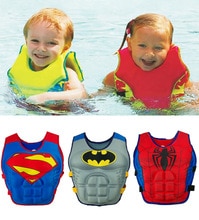 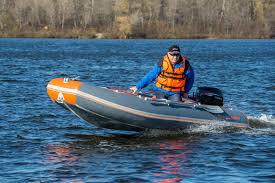 Тепер ми знаємо, як Чебурашка приплив у ящику з апельсинами!